Plan de travail n°…Plan de travail n°…Classe Semaine du ……au ……FrançaisTemps de travail hebdomadaire estimé : 1heure 15Objet d’étudeProblématique/titre/œuvreFrançaisTemps de travail hebdomadaire estimé : 1heure 15Objet d’étudeProblématique/titre/œuvreFrançaisTemps de travail hebdomadaire estimé : 1heure 15Objet d’étudeProblématique/titre/œuvreLundi :Lire  Dire  EcrireDurée : 15 minutes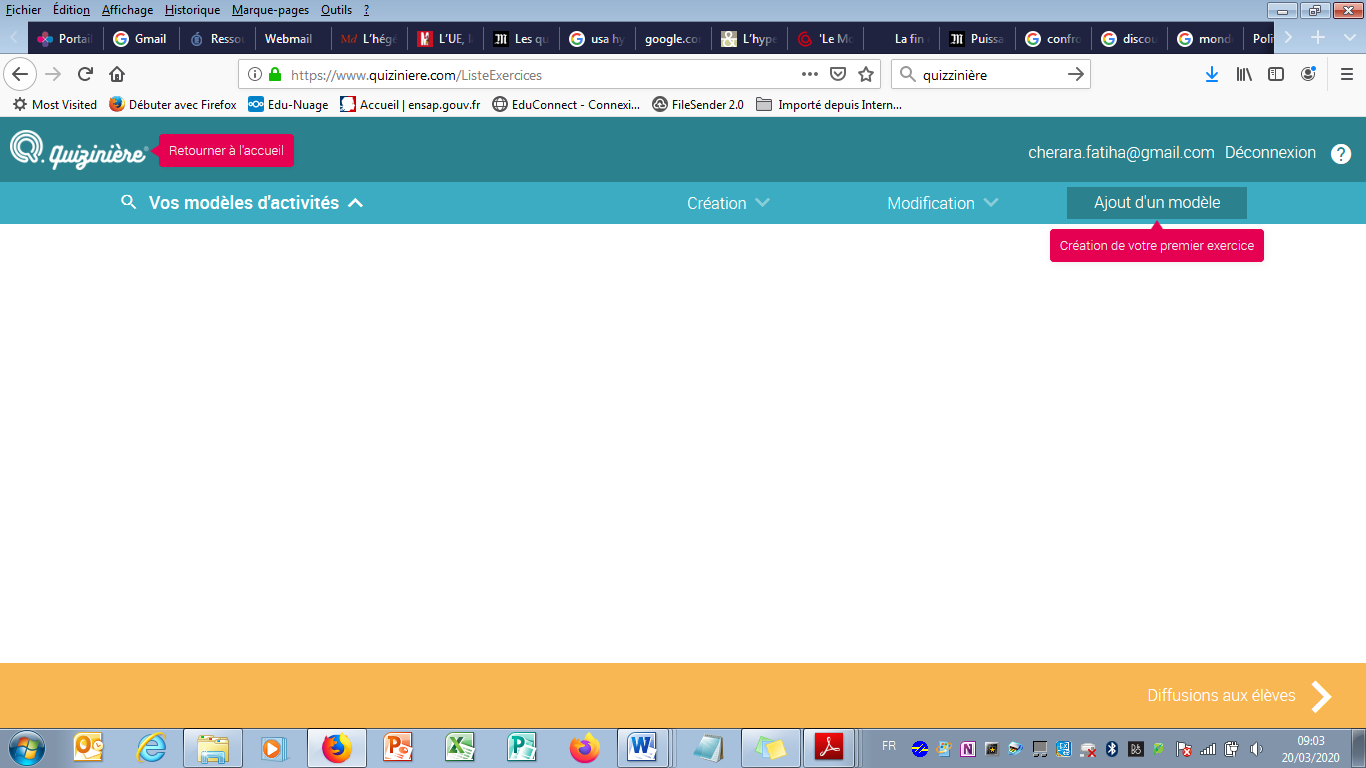 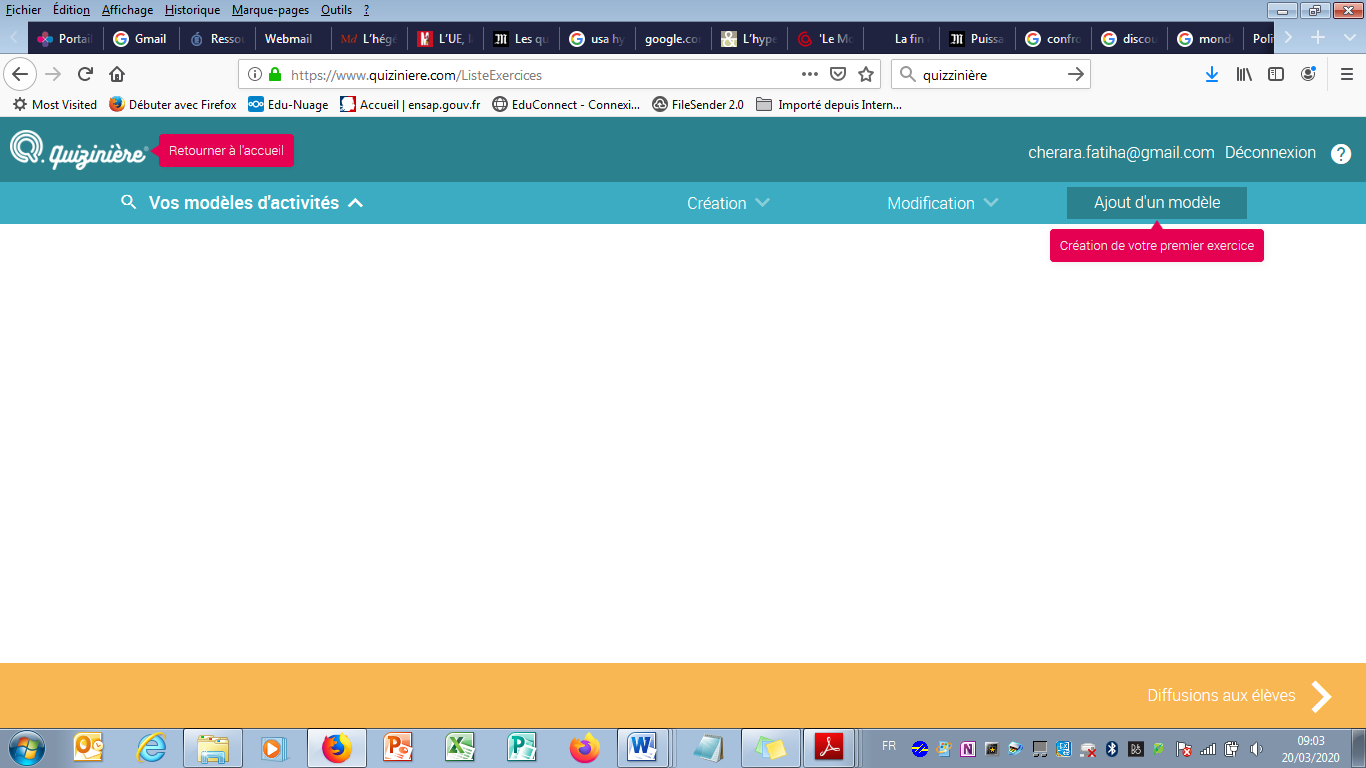 En autonomieMercredi :Lire  Dire  EcrireDurée : 30 minutes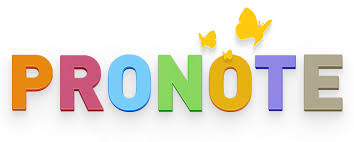 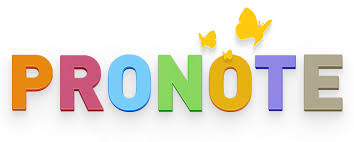 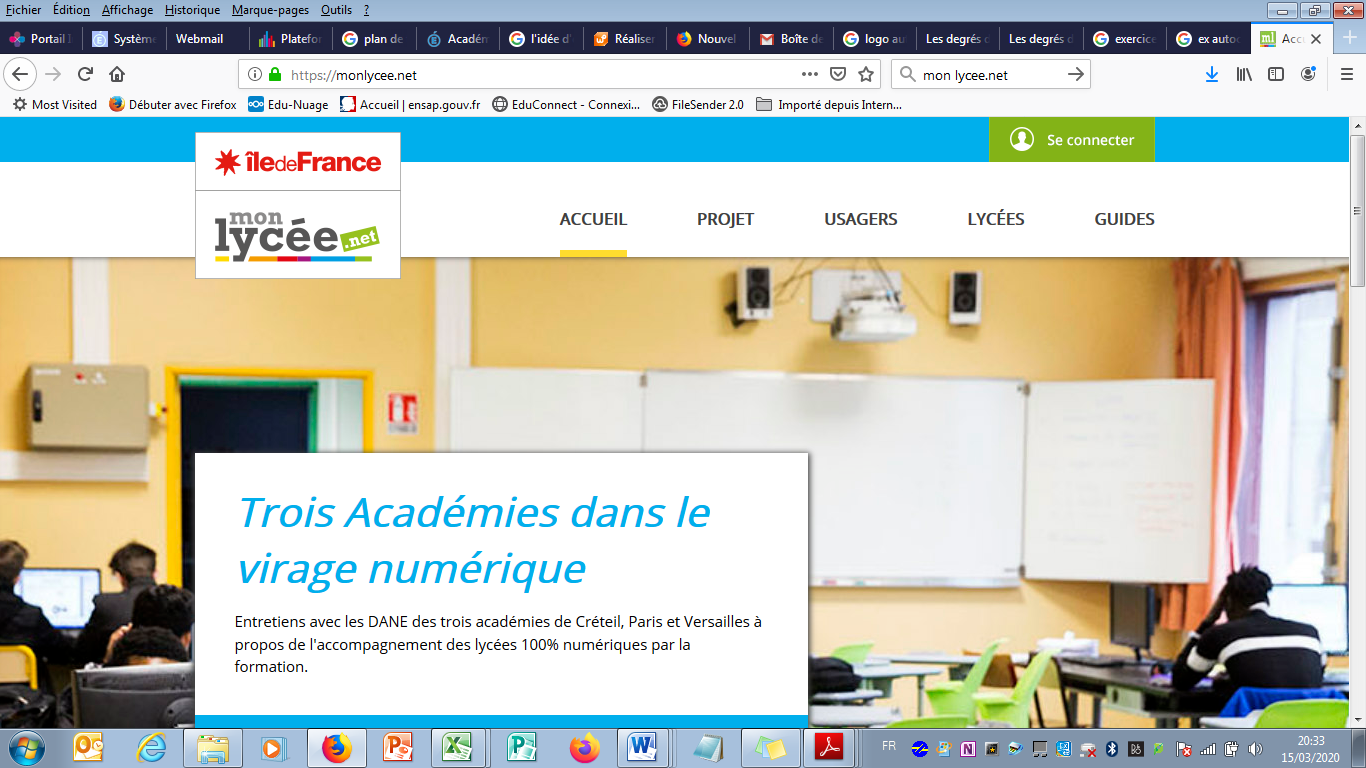 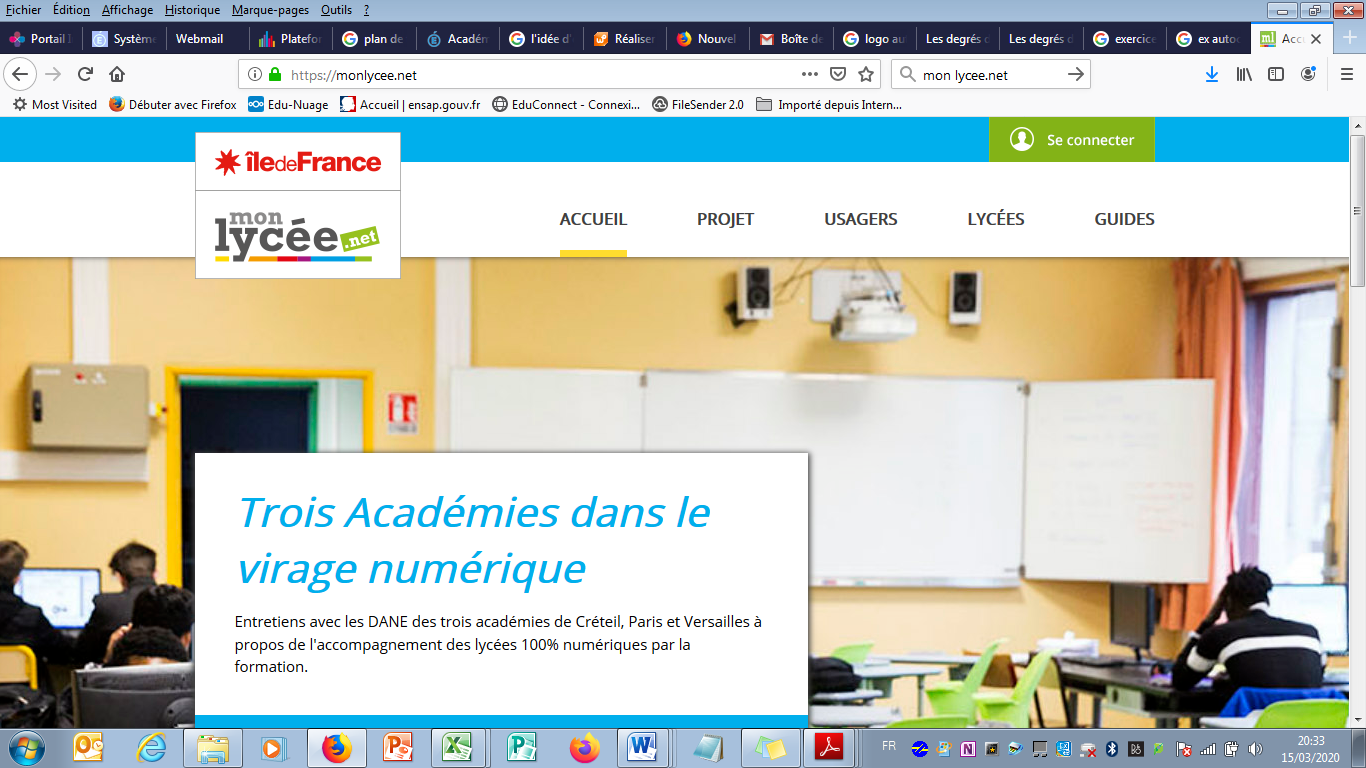 Trace orale à déposer Vendredi :Lire  Dire  EcrireDurée : 30 minutes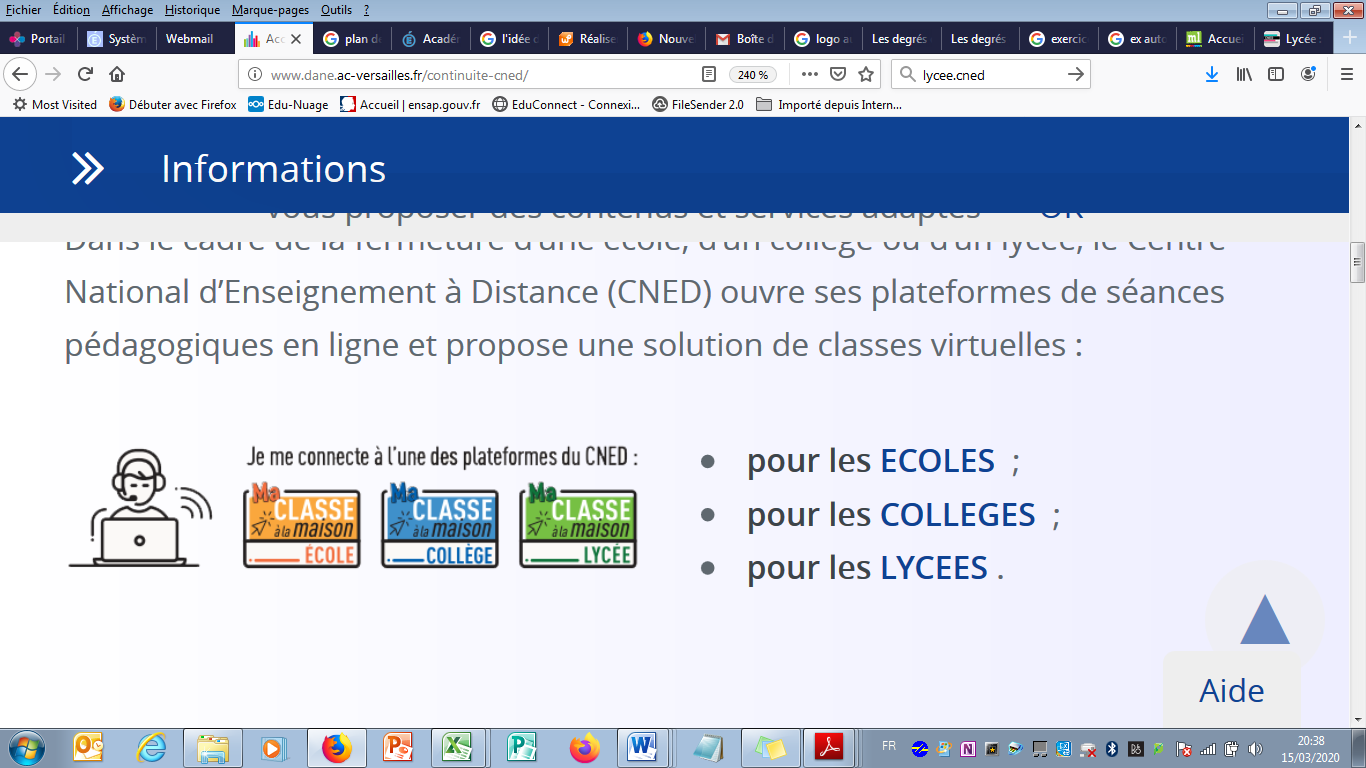 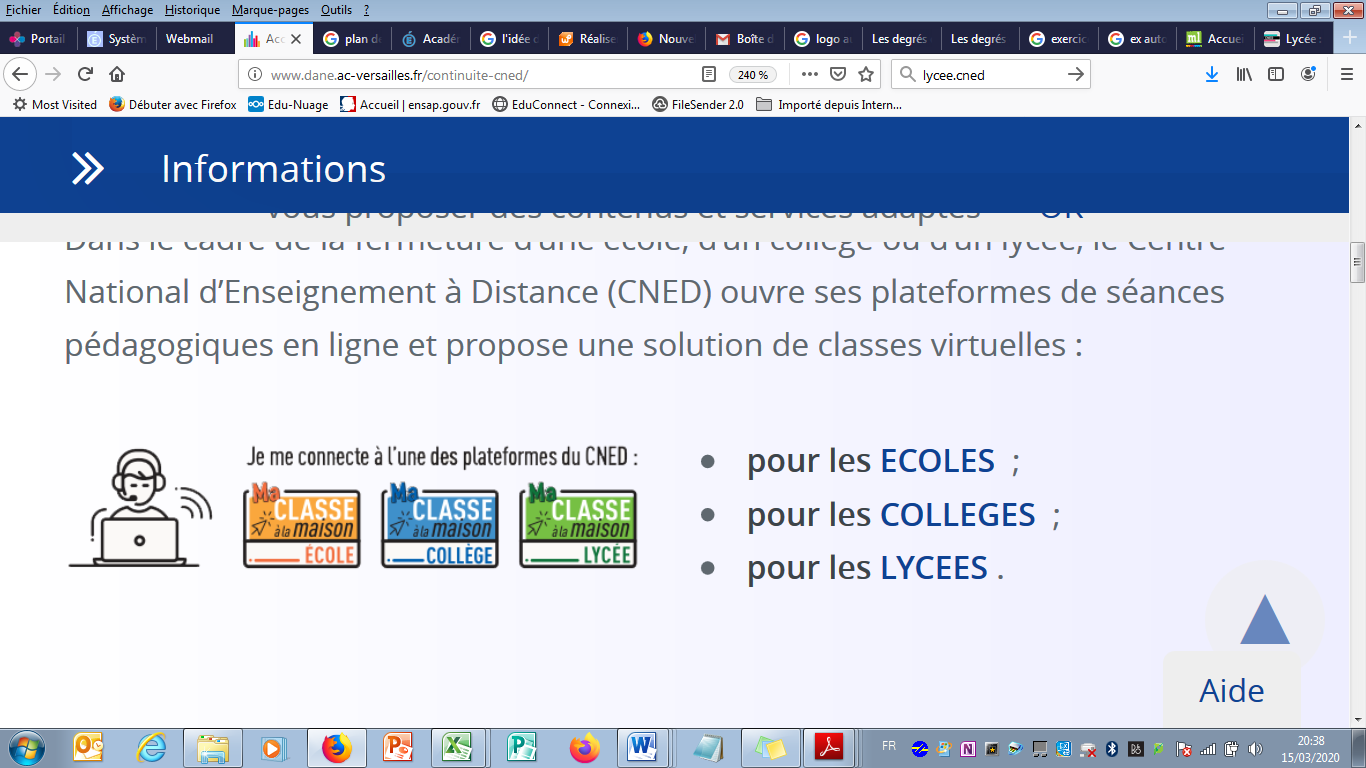 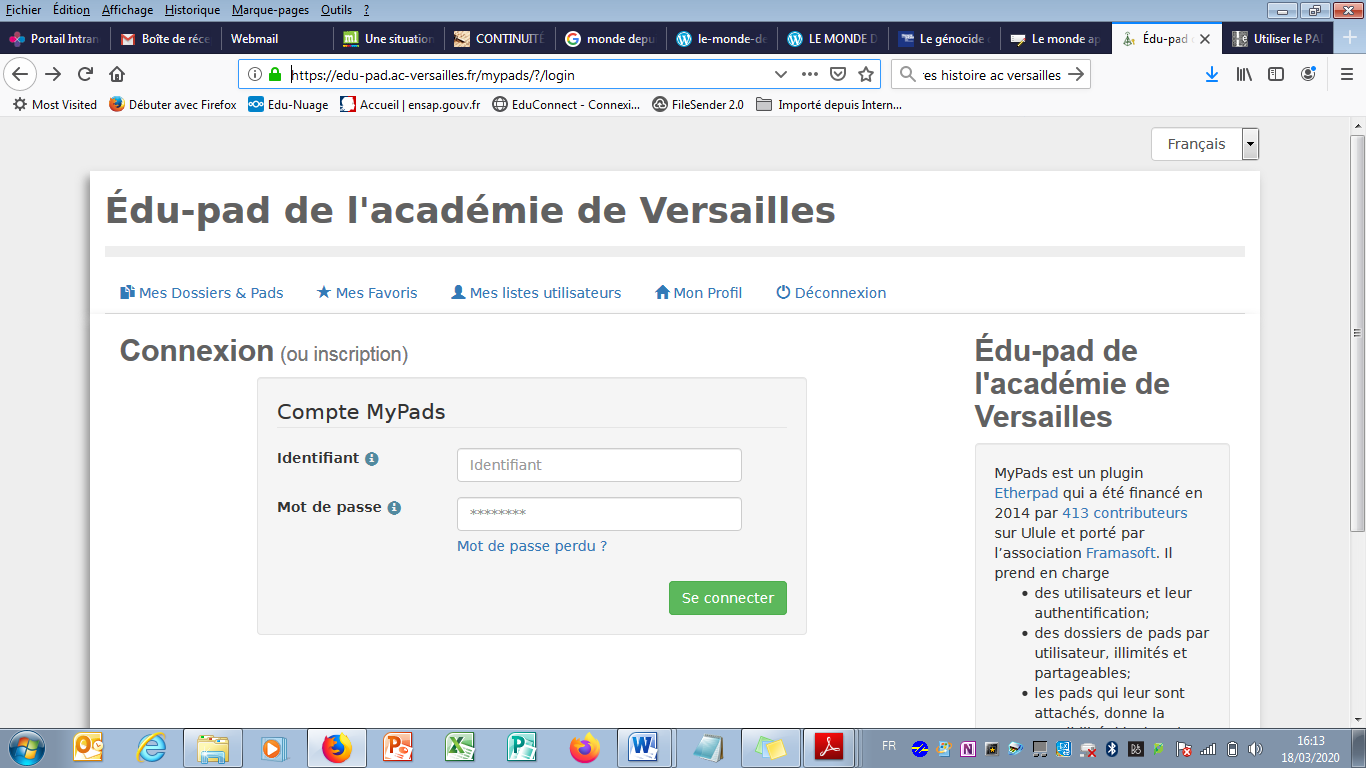 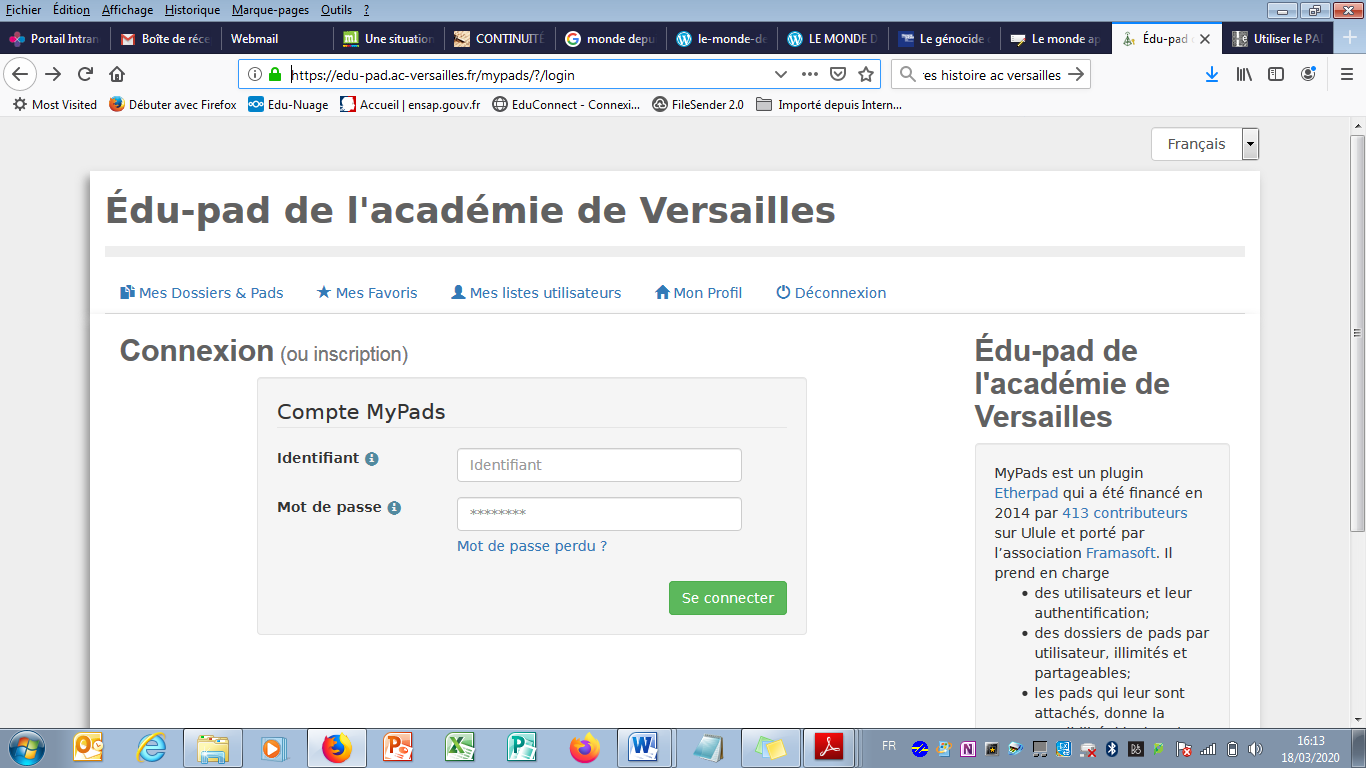 RV disciplinaireFiche d’activité 1 Accompagner la compréhensionExemple :Texte(s)à lire, à écouter, captation à visionner + QCM de compréhension autocorrectif en ligneFiche d’activité 2 Produire une trace orale Exemple :Choisir un passage à mettre en voix, de façon expressiveOu A partir de critiques sur l’œuvre, produire et dire sa propre critiqueFiche d’activité 3 Ecriture individuelle ou collaborativeExemple :S’entrainer à la question du corpus, des procédés d’écriture, à la compétence délibérative, seul ou à plusieurs.  